Wochenplan 20.04. – 24.04.2020Deutsch GTK7Hallo liebe GTK7,jetzt ist doch das eingetreten, wovor ich als Lehrerin am meisten Angst habe: die Schulen bleiben weiter zu ☹ Zumindest für alle, die dieses Jahr keinen Abschluss schreiben.Tatsache ist somit, dass wir uns noch mindestens drei Wochen nicht sehen werden. Ich werde aber in den kommenden Tagen bei euch allen einmal zuhause anrufen und mit jedem einzeln einen Plan machen, wie wir noch besser zusammenarbeiten können (per Mail, per Telefon, per Chat…). Also nicht erschrecken, wenn das Telefon klingelt! 😉 Ich freue mich schon, euch alle wenigstens kurz zu hören! 😊 Die WiB-Referate werden natürlich erneut verschoben. Und ansonsten geht es hier wieder mit dem Online-Learning weiter. Fotografiert bitte künftig alle eure bearbeiteten Aufgaben ab und schickt sie mir per E-Mail! So behalte ich den Überblick darüber, wer was kann und wo noch Erklärungsbedarf besteht.Sollte jemand Schwierigkeiten haben, Dateien zu mailen, werden wir bei unserem Telefonat sicher eine Lösung finden. Die meisten Aufgaben könnt ihr wieder direkt in euren Heften lösen. Sollte ein Arbeitsblatt zum Ausdrucken dabei sein und ihr keinen Drucker haben, könnt ihr mir auch kurz mailen, dann schicke ich euch die entsprechenden Blätter per Post. Meine E-Mail-Adresse lautet immer noch: HellerConny@web.deLiebe Grüße, Eure Frau Heller Montag und Dienstag:Wortarten Schau dir nochmals das Mindmap zum Thema Wortarten in deinem Heft „Sprache“ an. Bearbeite nun die zwei Arbeitsblätter „Adjektive erkennen und steigern“ und „Präpositionen verwenden“. Sie befinden sich auf den Seiten 2 und 3 dieser Datei. Du kannst sie entweder ausdrucken und ausfüllen oder die Lösungen in dein Heft Sprache schreiben.Bearbeite in deinem Deutsch-Buch folgende Aufgaben zu den Wortarten „Adjektive“ und „Präpositionen“:B.S. 212/ 2 + 3B.S. 213/ 1a + 3a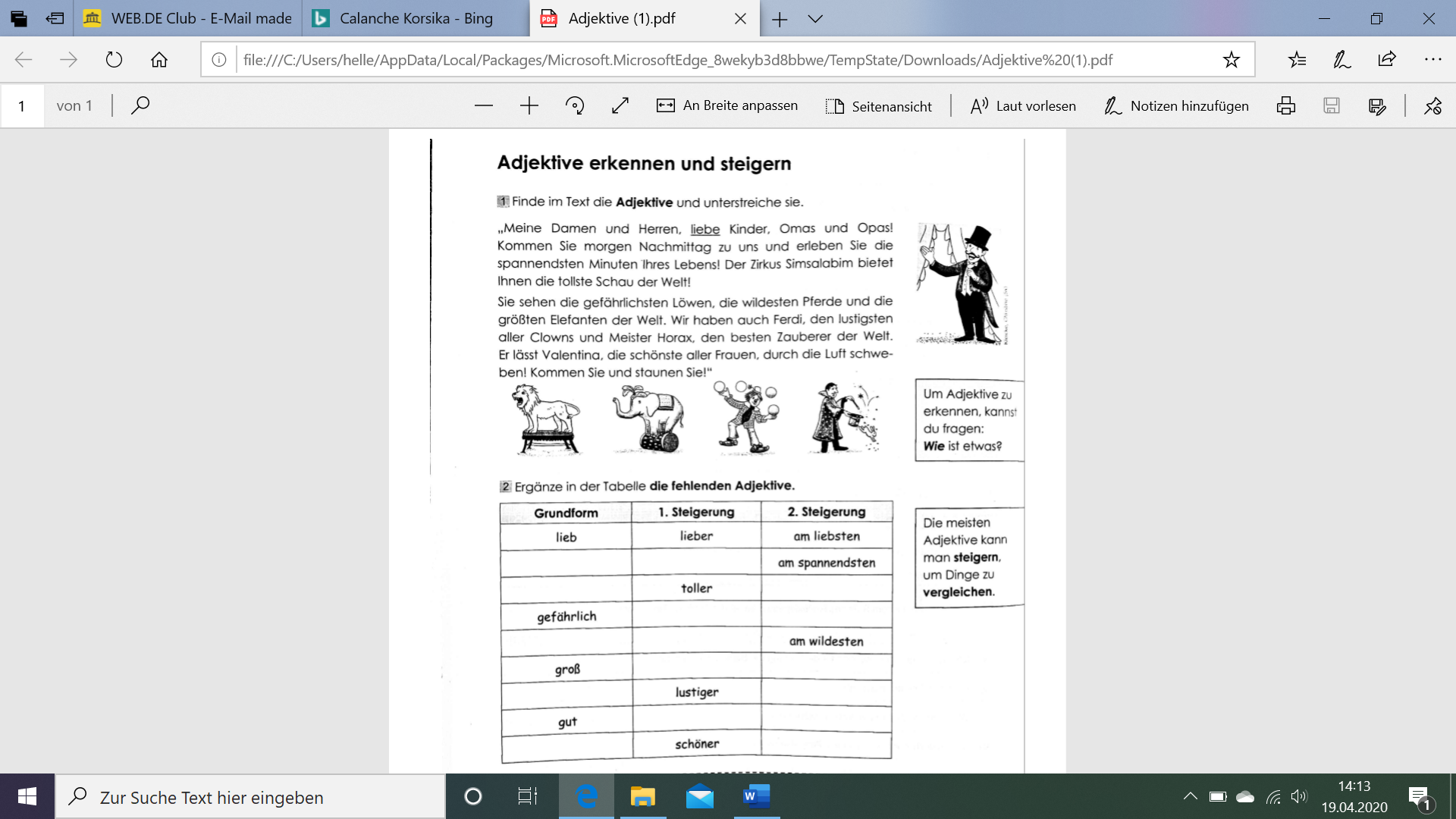 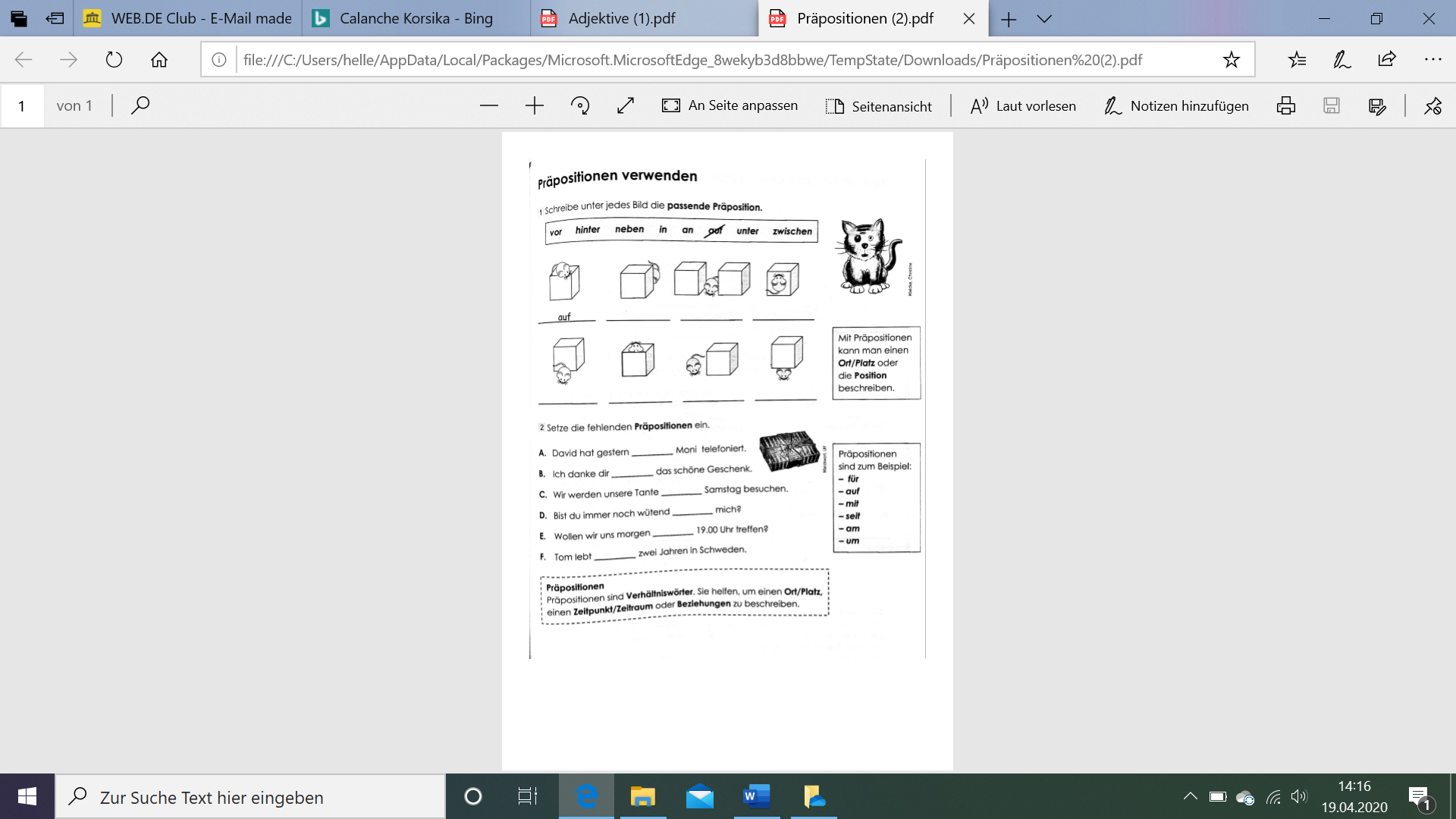 Mittwoch bis Freitag:Lies dir den Text „Schneeriese“ in deinem Deutsch-Buch auf den Seiten 138-140 durch. Lies zunächst den hellblauen Infokasten, dann die ganze Geschichte. Vielleicht musst du den Text zweimal lesen – er ist nicht ganz einfach.Bearbeite nun zum Text folgende Aufgaben schriftlich in deinem Heft „Texte“:B.S.141/ 6a (ausführlich: Aussehen, Kleidung, Charakter…)B.S.141/ 7a (Tabelle mit zwei Spalten „Vorteile, wenn man groß ist“ vs. „Nachteile, wenn man groß ist“)B.S.141/ 8 (Umfang ca. ½ Seite)B.S.141/ 10a (Stellungnahme: drei Argumente + Beispiele, Umfang ca. ¾ Seite)Und jetzt noch etwas KUNST zum Text…:B.S.141/ 10b  Erklärung: Suche einen Spruch, der zum Thema „Du bist okay, so wie du bist“ passt. Schreibe deinen Spruch auf ein weißes Blatt Papier und gestalte den Spruch künstlerisch kreativ. Bin gespannt auf eure Idee! 😊 So könnte es aussehen: 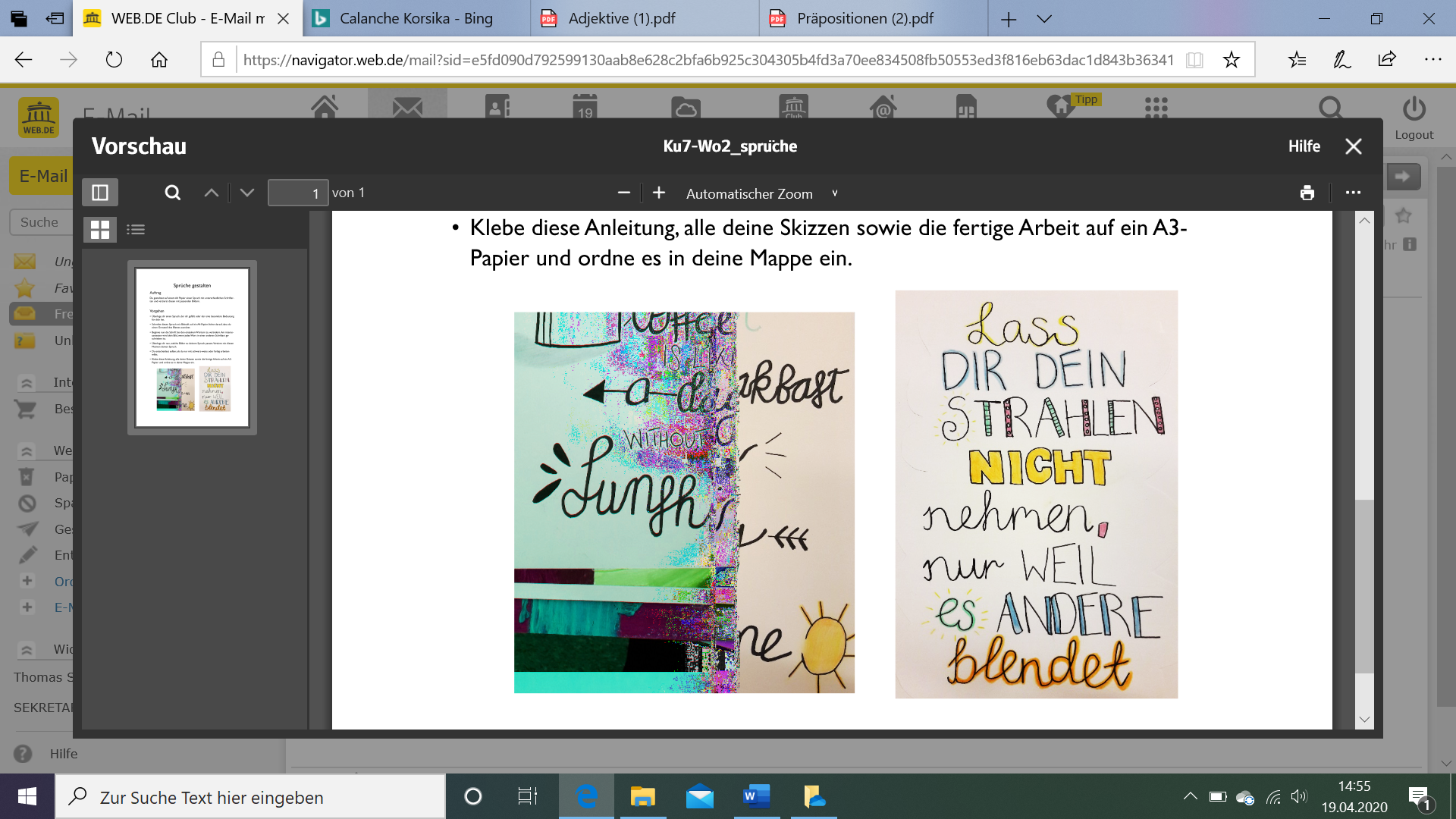 